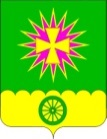 АДМИНИСТРАЦИЯ Нововеличковскогосельского поселения Динского районаПОСТАНОВЛЕНИЕот 30.01.2024						                            № 35станица НововеличковскаяО внесении изменений в постановление администрации Нововеличковского сельского поселения Динского района от 06.12.2021 № 362 «Об утверждении Положения об экспертной комиссии и Положения об архиве администрации Нововеличковского сельского поселения Динского района»В соответствии с Федеральным законом от 22.10.2004 № 125-ФЗ «Об архивном деле в Российской Федерации», Федеральным законом от 6 октября 2003 г. № 131-ФЗ «Об общих принципах организации местного самоуправления в Российской Федерации», в целях обеспечения сохранности документов и улучшения ведения делопроизводства в структурных подразделениях администрации Нововеличковского сельского поселения, руководствуясь Уставом Нововеличковского сельского поселения Динского района, п о с т а н о в л я ю: 1. Внести изменения в постановление администрации Нововеличковского сельского поселения Динского района от 06.12.2021 № 362 «Об утверждении Положения об экспертной комиссии и Положения об архиве администрации Нововеличковского сельского поселения Динского района», утвердив Состав экспертной комиссии администрации Нововеличковского сельского поселения Динского района в новой редакции (приложение № 2).2. Контроль за выполнением настоящего постановления оставляю за собой.3. Постановление вступает в силу со дня его подписания.ГлаваНововеличковскогосельского поселения                                                                                Г.М.КоваПРИЛОЖЕНИЕ № 2УТВЕРЖДЕНО постановлением администрации Нововеличковского сельского поселения Динского районаот 30.01.2024 г. № 35Состав экспертной комиссии Совета и администрации Нововеличковского сельского поселенияНачальник общего отдела администрации                                                                                 О.Ю.КалиткаКравченкоЛилия Викторовна- заместитель главы администрации Нововеличковского сельского поселения, председатель комиссииКочетковИгорь Леонидович- заместитель главы администрации Нововеличковского сельского поселения, заместитель председателя комиссииКалитка Ольга Юрьевна- начальник общего отдела администрации, секретарь комиссииЧлены комиссии:Члены комиссии:Барилова Ольга Михайловна - руководитель МКУ «Централизованная бухгалтерия Нововеличковского сельского поселения»РытиковаЕлена ЛеонидовнаКалининМихаил Геннадьевич- директор МБУ по физическому развитию «Спорт» Нововеличковского сельского поселения- руководитель МКУ «Обеспечение деятельности администрации Нововеличковского сельского поселения»